Dubina ArtemGeneral details:Experience:Position applied for: Motorman 1st classDate of birth: 26.07.1983 (age: 34)Citizenship: UkraineResidence permit in Ukraine: YesCountry of residence: UkraineCity of residence: KhersonPermanent address: 91 fl.,21 Fontanaja st.,Kherson,UkrainContact Tel. No: +38 (055) 229-00-72 / +38 (095) 807-31-03E-Mail: timosha26071983@mail.ruU.S. visa: NoE.U. visa: NoUkrainian biometric international passport: Not specifiedDate available from: 01.02.2016English knowledge: ModerateMinimum salary: 750 $ per month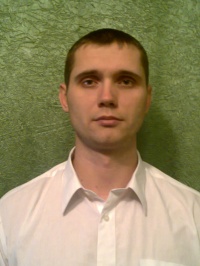 DocumentNumberPlace of issueDate of expiryCivil passportMO 776156Kherson00.00.0000Seamanâs passportAB 512112Kherson, harbour master01.10.2017Tourist passport10507/2015/11Seaport of Kherson00.00.0000PositionFrom / ToVessel nameVessel typeDWTMEBHPFlagShipownerCrewingMotorman 1st class28.02.2015-21.08.2015Maxal GitaGeneral Cargo3595Hanshin1984BeleezClassburg UA. /PAN/Maxal ShippingMotorman-Oiler06.03.2014-29.09.2014DonbateDry Cargo4270Deutz3000Union of ComorosMonta - LTD. USASouth River ShippingMotorman-Oiler28.05.2013-04.02.2014DonbateDry Cargo4270Deutz3000Union of ComorosMonta - LTD. /USA/South River Shipping